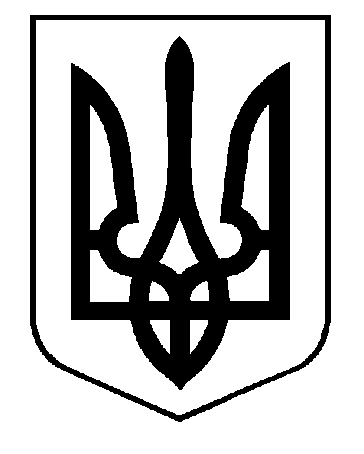 УКРАЇНАВИКОНАВЧИЙ КОМІТЕТСАФ’ЯНІВСЬКОЇ СІЛЬСЬКОЇ РАДИ ІЗМАЇЛЬСЬКОГО РАЙОНУ ОДЕСЬКОЇ ОБЛАСТІ РІШЕННЯ10 листопада 2022 року									№ 226Про надання ХХХХХХ,ХХХХ р. н., статусу дитини, позбавленоїбатьківського піклуванняВідповіднодо ст. 34 Закону України «Про місцеве самоврядування в Україні», п. 24 постанови Кабінету Міністрів України № 866 від 24.09.2008 р. «Питання діяльності органів опіки та піклування, пов’язаної із захистом прав дитини», розглянувши наявні документи Міхєєвої Аліни Денисівни, 03.11.2020 року народження (свідоцтво про народження: серія ХХХ № ХХХ, видане ХХ року Ізмаїльським міськрайонним відділом державної реєстрації актів цивільного стану Південного міжрегіонального управління Міністерства юстиції (м. Одеса), актовий запис № 962 від 18.11.2020 року; рішення Ізмаїльського міськрайонного суду Одеської області від 29.09.2022 р. справа № 946/8361/21 про позбавлення батьківських прав батьків), яка перебуває в КНП «Ізмаїльський спеціалізований будинок дитини» Одеської обласної ради, виконавчий комітет Саф’янівської сільської ради Ізмаїльського району Одеської областіВИРІШИВ:Надати ХХХХХ, ХХХ р. н., статус дитини, позбавленої батьківського піклування.Контроль за виконанням даного рішення покласти на заступника Саф’янівського сільського голови Ізмаїльського району Одеської області Чепоя І. Г.Саф’янівський сільський голова                                                               Наталія ТОДОРОВА